МВД по Республике Башкортостан объявляет набор в образовательные организации системы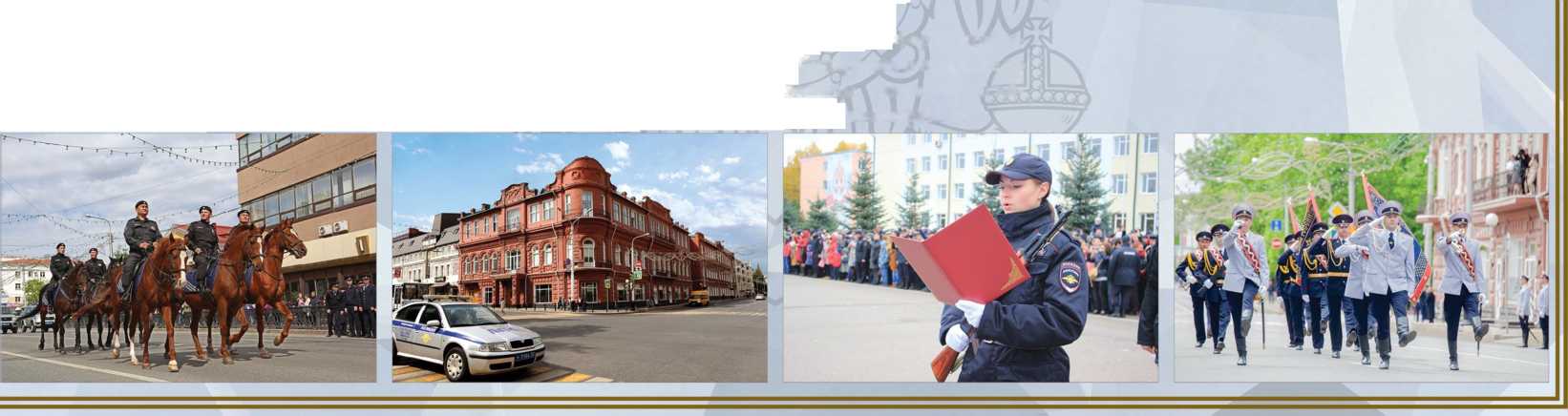 МВД России по очной форме обучения на 2021 учебный годПрограммы обучения:Уфимский юридический институт МВД России:Правовое обеспечение национальной безопасности (уровень специалитета, срок обучения — 5 лет по очной форме), специализация — Уголовно-правовая.Правоохранительная деятельность (уровень специалитета, срок обучения — 5 лет по очной форме), специализации: оперативно-розыскная деятельность органов внутренних дел.40.02.02. Правоохранительная деятельность (уровень специалитета, срок обучения — 3 года по очной форме).Волгоградская академия МВД России;Судебная экспертиза (уровень специалитета, срок обучения — 5 лет по очной форме), специализация — Криминалистические экспертизы.Воронежский институт МВД России:Инфокоммуникационные технологии системы специальной связи (уровень специалитета, срок обучения — 5 лет по очной форме), специализация — организация и эксплуатация защищенных систем связи.Едабужское суворовское военное училище МВД России (набор в 9 класс).Самарский кадетский корпус МВД России (набор в 5 класс)На граждан, зачисленных на очную форму обучения, распространяются все льготы, права и гарантии, установленные сотрудникам органов внутренних дел Российской Федерации.Ежемесячно курсантам выплачивается денежное содержание сотрудника органов внутренних дел.Предоставляются зимний каникулярный отпуск продолжительностью 14 календарных дней и летний каникулярный отпуск продолжительностью 30 календарных дней, включая время проезда к месту проведения отпуска и обратно. Стоимость проезда к месту проведения основного (каникулярного) отпуска и обратно на территории (в пределах) Российской Федерации оплачивается один раз в год.Всем курсантам предоставляется общежитие.Жизнь и здоровье сотрудника полиции подлежит обязательному государственному страхованию, на условиях и в порядке, которые установлены законодательством Российской Федерации.По окончании института выпускникам гарантируется трудоустройство, согласно полученной специализации и профилю.В институт на обучение по очной форме принимаются граждане Российской Федерации в возрасте до 25 лет, владеющие государственным языком Российской Федерации, соответствующие квалификационным требованиям, установленным нормативными правовыми актами Российской Федерации.При приеме на обучение учитываются индивидуальные достижения кандидатов на обучение:Наличие аттестата о среднем общем образовании с отличием.Наличие спортивного разряда или спортивного звания (не ниже кандидата в мастера спорта).Наличие серебряного и (или) золотого знака отличия Всероссийского физкультурно-спортивного комплекса «Готов к труду и обороне» (ГТО) и удостоверения к нему.Прием документов с 15 декабря 2020 года.Документы предоставить в кадровое подразделение Отдела МВД России по Зианчуринскому району. Контактные телефоны ОМВД России по Зианчуринскому району: сл. тел.: (34785) 2-70-92Специалист ГРЛС: 8999-742-65-95, 8999-74-23-964МВД по Республике Башкортостан: 8 (347) 2 79-37-48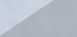 